 VOLUNTARY WORK EXPERIENCE FORM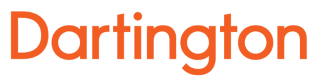 Student forename(s): Student forename(s): Surname(s):Surname(s):Date of birth: Work experience required: Work experience required: Work experience required: Start date:    --/--/------/--/----Finish date:--/--/------/--/----Time agreed:…..am to…..pmSchool:Contact Details Contact Details Contact Details What are you hoping to gain from your experience with Dartington?